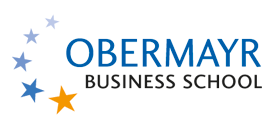 Antrag auf Zahlungsstundung Sollten Sie im Einzelfall aufgrund der derzeitigen wirtschaftlichen Umstände in Zahlungsschwierigkeiten geraten, bitten wir um Einreichung einer Mitteilung zum Aufschub der Zahlung per E-Mail an: rothoerl@obermayr.com. Wir werden Ihren Antrag prüfen und uns bei Ihnen zurückmelden. Klasse: ____________________________		Vertragsnummer: ______________________Daten des Schülers/der SchülerinNachname, Vorname: _____________________________________________Daten der Vertragspartner Name, Vorname: _________________________________________________E-Mail: _________________________________________________________Monatlicher Ratenbetrag: _______________€  Ggf. noch offene Außenstände bis zum 31.3.2020: _______________€Was kann ich derzeit monatlich bezahlen: _______________€Ich bitte darum, die monatlich Zahlung entsprechend bis zum__________________(Datum) zu stunden. Erläuterung:____________________________			___________________________________
Ort/Datum						Unterschrift Vertragspartner